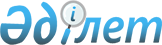 О назначении главы Постоянного представительства Постоянного секретариата Межправительственной комиссии ТРАСЕКА в Республике Казахстан (Национального секретаря)
					
			Утративший силу
			
			
		
					Постановление Правительства Республики Казахстан от 12 мая 2017 года № 255. Утратило силу постановлением Правительства Республики Казахстан от 31 июля 2019 года № 553
      Сноска. Утратило силу постановлением Правительства РК от 31.07.2019 № 553.
      В соответствии со статьей 9 Основного многостороннего соглашения о международном транспорте по развитию коридора Европа – Кавказ – Азия от 8 сентября 1998 года и статьей 6 Положения о Постоянном секретариате Межправительственной комиссии ТРАСЕКА, утвержденным Межправительственной комиссией ТРАСЕКА 13 октября 2010 года, Правительство Республики Казахстан ПОСТАНОВЛЯЕТ: 
      1. Назначить Сейдахметова Бекена Канеловича главой Постоянного представительства Постоянного секретариата Межправительственной комиссии ТРАСЕКА в Республике Казахстан (Национальным секретарем). 
      2. Министерству иностранных дел Республики Казахстан уведомить Постоянный секретариат Межправительственной комиссии ТРАСЕКА о принятом решении. 
      3. Признать утратившим силу постановление Правительства Республики Казахстан от 17 сентября 2011 года № 1069 "О назначении главы Постоянного представительства Постоянного секретариата Межправительственной комиссии ТРАСЕКА в Республике Казахстан (Национального секретаря)".
      4. Настоящее постановление вводится в действие со дня его подписания.
					© 2012. РГП на ПХВ «Институт законодательства и правовой информации Республики Казахстан» Министерства юстиции Республики Казахстан
				
      Премьер-Министр
Республики Казахстан

 Б. Сагинтаев
